Supplemental MaterialsSupplementary Table 1. Detailed information on human subjects used for fresh frozen and fixed tissue samples.AD-Alzheimer’s disease; PiD-Pick’s disease; CBD-corticobasal degeneration; M-male, F-female; PMI- postmortem interval; unk-unknown; PMI-post-mortem interval Ft Ctx-frontal cortex; HP-hippocampus. All tissue was obtained from the Brain Bank of the Cognitive Neurology and Alzheimer’s Disease Center at Northwestern University.Supplementary Figure 1.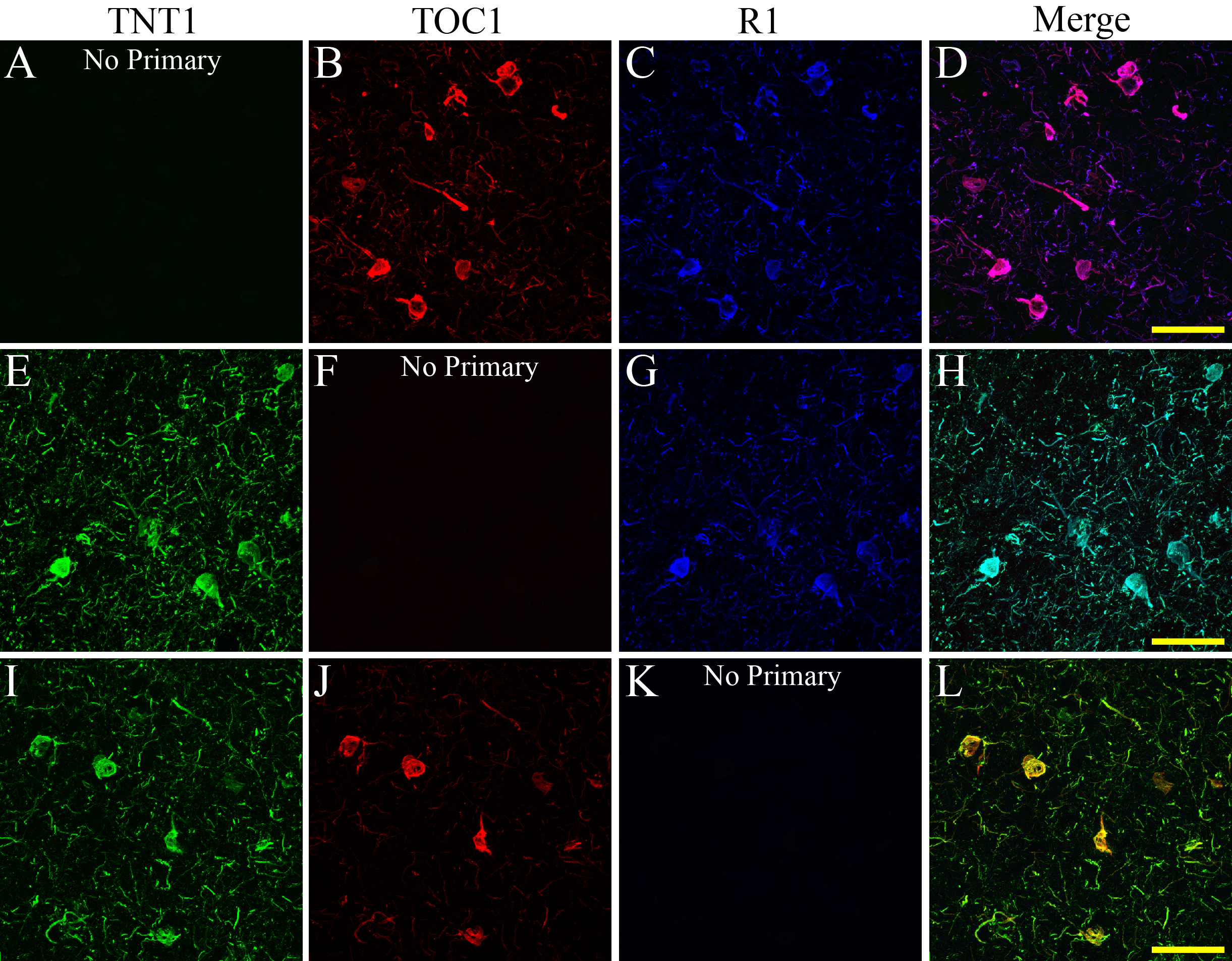 Supplementary Fig. 1. Control immunofluorescence images confirm staining specificity. (A-L) Tissue sections were processed following the triple-label immunofluorescence protocol for TNT1, TOC1 and R1 tau staining with the exception that the (A-D) TNT1 (green), (E-H) TOC1 (red), or (I-L) R1 (blue) primary antibody was omitted. In all conditions, the lack of fluorescent signal for the omitted primary antibody channel confirmed that the signals for each primary-secondary antibody combination were specific and did not produce erroneous signal. All scale bars are 50 μm.Supplementary Figure 2.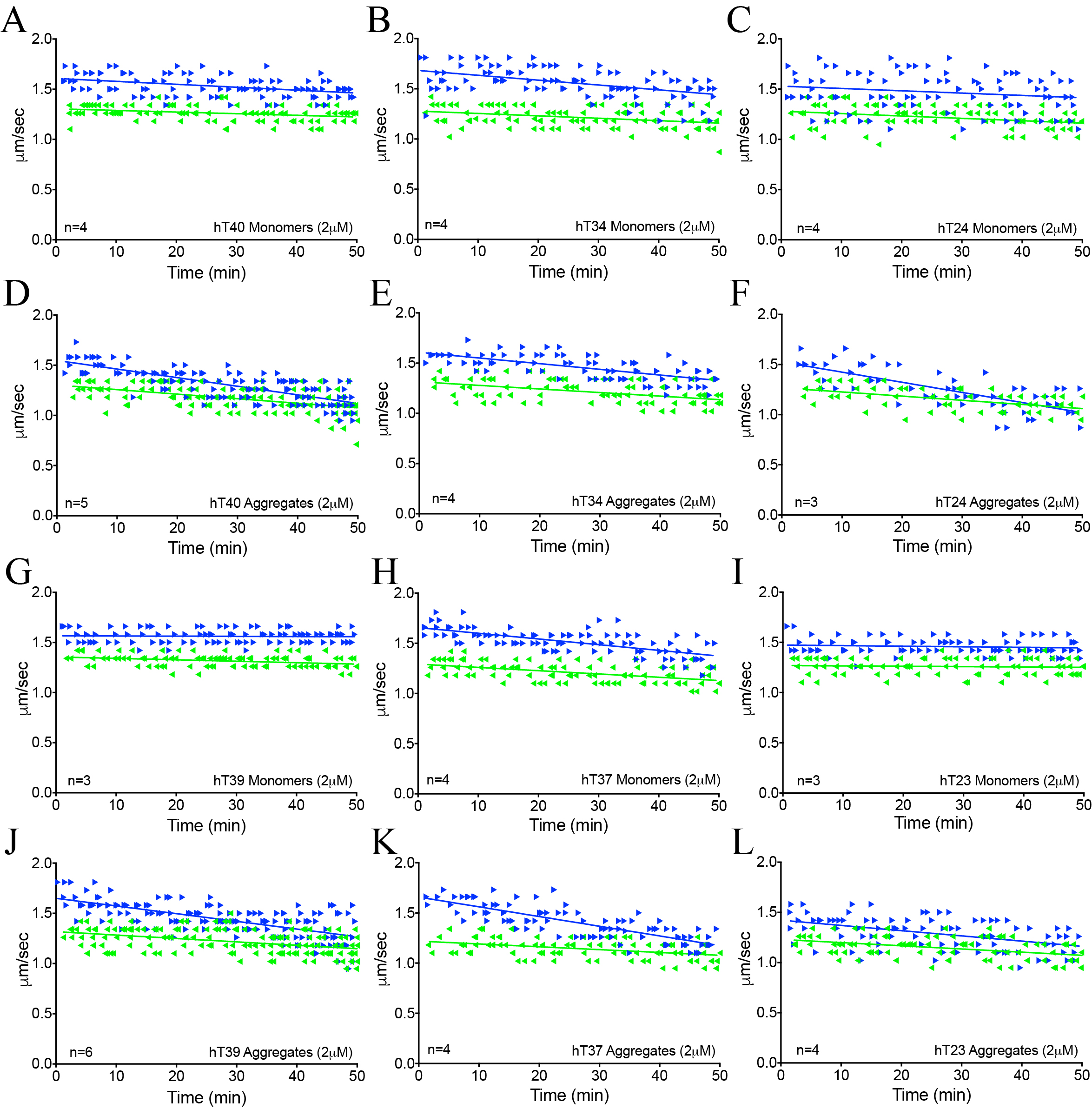 Supplementary Fig. 2. Plots of transport velocity over time in squid axoplasms exposed to each tau isoform monomer and aggregate samples. (A-L) Vesicle motility assays in isolated squid axoplasm were run and individual velocity (μm/sec) measurements of anterograde (blue arrowheads) and retrograde (green arrowheads) are plotted as a function of time (min). (A-C) Perfusion of hT40 (A), hT34 (B) and hT24 (C) monomers did not alter anterograde or retrograde FAT. (D-F) Perfusion of hT40 (D), hT34 (E) and hT24 (F) aggregates selectively inhibited anterograde but not retrograde FAT. (G-I) Perfusion of hT39 (G), hT37 (H) and hT23 (I) monomers did not alter anterograde or retrograde FAT. (J-L) Perfusion of hT39 (J), hT34 (K) and hT24 (L) aggregates selectively inhibited anterograde but did not appear to dramatically affect retrograde FAT. It is noteworthy that a small but significant reduction (~12%) in retrograde transport in axoplasms treated with hT39 aggregates was observed when the average velocity over the last 20 minutes was analyzed (see Fig. 4B).DiagnosisAge (yrs)GenderPMI (h)Tau StagingRegionTypeControl80M5Braak IIFt CtxFresh FrozenControl75F17Braak IIFt CtxFresh FrozenControl88M27Braak IIFt CtxFresh FrozenControl76F13Braak IIFt CtxFresh FrozenSevere AD69M8Braak VIFt CtxFresh FrozenSevere AD90M19Braak VFt CtxFresh FrozenSevere AD93M10Braak VFt CtxFresh FrozenSevere AD83M12Braak VIFt CtxFresh FrozenPiD67M21---Ft CtxFresh FrozenPiD55M9---Ft CtxFresh FrozenPiD78F25---Ft CtxFresh FrozenPiD82F9---Ft CtxFresh FrozenCBD75F11---Ft CtxFresh FrozenCBD81F17---Ft CtxFresh FrozenCBD54M24---Ft CtxFresh FrozenCBD62F5---Ft CtxFresh FrozenControl83FunkBraak IHPFixed SectionsControl77M17Braak IIHPFixed SectionsControl82F5Braak IIHPFixed SectionsSevere AD68F7Braak VIHPFixed SectionsSevere AD71M6Braak VIHPFixed SectionsSevere AD91M4Braak VIHPFixed SectionsPiD74F4---Ft CtxFixed SectionsPiD66M16---Ft CtxFixed SectionsPiD75M0---Ft CtxFixed SectionsPiD55M4---Ft CtxFixed SectionsCBD57M2---Ft CtxFixed SectionsCBD60F0---Ft CtxFixed SectionsCBD64F13---Ft CtxFixed SectionsCBD61M0---Ft CtxFixed Sections